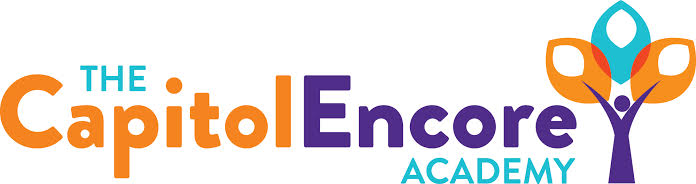 “Learning the Art of Success Every day!”ENCORE BOARD OF DIRECTORSMission StatementThe Capitol Encore Academy will develop artists who inspire others with principles of design and artful thinking through the integration of academic excellence, virtuous character and disciplined artistry.September 19, 2016 Meeting MinutesThe Capitol Encore Academy126 Hay StreetFayetteville, NC 28301Call to Order		By: 	J. Fiebig		At: 5:20pmRoll Call			R. Poole		AbsentS. Barnard 		Present						J. Fiebig		Present 					W. Hustwit		Present				S. Angarita		Present 				U. Taylor		Present				M. Brand		Present				A. Thornberg	Present Pledge of AllegianceApproval of Agenda	Motion by W. Hustwit seconded by U. Taylor to approve the agenda.	Y-7		 N-0	Motion CarriesConsent Items	Motion by U. Taylor seconded by W. Hustwit to approve the minutes from the August 15, 2016 Regular Meeting.Y-7		N-0Motion Carries	Motion by S. Barnard seconded by W. Hustwit to approve August Financial Report.	Y-7		N-0	Motion CarriesBoard Committee	Curriculum Committee will be attending cohort for MTSS in Wilmington.	School Nutrition Committee reported on Free/Reduced numbers and demographic comparison to other local districts.Family Educator Org	Presented September FEO agenda including Report 	fundraising income/expenses and procedures.Admin Report	Provided updated schedule on Curriculum Nights & information passed to parents.	Update on potential Field Trips for the year	Presentation of ethnic diversity	Update on enrollment	EOG Comparison Data from 14/15 to 15/16 Discussion Items	Non Discrimination PolicyAction Items 	Motion to adopt Non Discrimination Policy with discussed amendment by J. Fiebig, supported by A. Thornberg.	Y-8		N-0	Motion carries	Motion to create a Strategic Planning Committee by J. Fiebig, supported by W. Hustwit.	Y-8		N-0	Motion carriesCall to the Public	Art Teacher updated on Kiln progress.	3rd grade parent had concern over shirt ordering and delivery.	Parent complimented the school on atmosphere, improvments and programs.Announcements	The next Board of Director’s meeting will be held on October 17, 2016 5:15pm. 	Adjournment	Motion By: 		Seconded By: 	Time: 	J. Fiebig		W. Hustwit		6:22